Нефтеюганское городское муниципальное бюджетное образовательное учреждение дополнительного образования детей «Детская школа искусств»Преподаватель декоративно -прикладного отделенияЮнусова Елена Александровна
Мой взгляд на мир:
"Открывать новые перспективы размышлениям"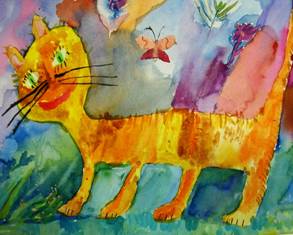 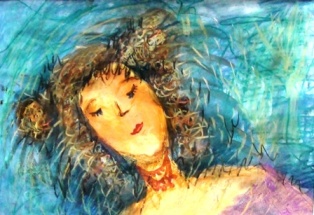 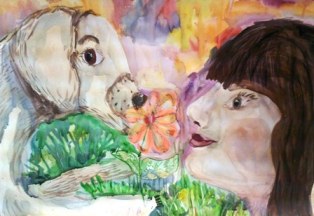 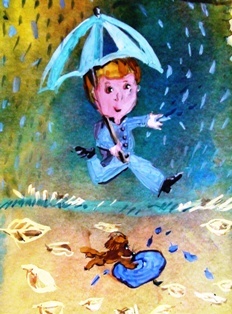 Живопись, Рисунок, Композиция, Изобразительное искусство.   Тема: «Формирование творческих способностей учащихся через разнообразие форм и методов практической деятельности »  Для начала хочу процитировать А.Н.Толстого - В человеке заложены безграничные источники творчества, иначе он бы не стал человеком. Нужно их освободить и вскрыть…  – При буквальном восприятии данной цитаты -  Вы спросите у меня, как освободить и чем вскрывать?       Профессию учителя сравнивают с профессией хирурга, а преподавателя художественного творчества с врачевателем детских сердец, именно он вскрывает и  освобождает   безграничный источник творчества, используя только один инструмент   не видимый, но значимый это - профессиональный опыт. Опыт, который приходит с годами, с учениками, с пытливым разумом преподавателя. В его волшебном ларце множество приёмов, методов и форм работы над творческим потенциалом ученика.Программой по предмету «Изобразительное искусство» предусмотрено начальное ознакомление с видами и приёмами работы   графики, живописи, композиции для плавного вхождения в данные предметы уже как самостоятельные в старших классах.    Я разрабатываю, практикую, апробирую, постоянно нахожусь в поиске над разнообразием форм и методов обучения художественному творчеству. С годами у меня выработались правила,  которые я   систематически проговариваю  ребятам и себе: 1.Художник систематически должен тренировать свою руку, память и фантазию.2.Не огорчаться над ошибками, находить творческие  решения к её устранению, преобразованию. 3.Быть увлечённым и пытливым, ведь только художественное творчество так тесно переплетается с нашим прошлым, настоящим и будущим.  Моё изложение, представляет краткий обзор трёх методик,  которые помогают мне  в формировании творческих способностей учащихся   уже на протяжении многих лет. 1.Я уже говорила, что художник систематически должен тренировать свою руку,  память и фантазию, выполняя упражнения.    Данному упражнению по графике я дала название    «Дети для детей», так как есть большой архив материала, и он работает. Малыши с удовольствием выполняют упражнения, а авторам лестно, что их задания пользуются успехом (апробировано на отделении ОРЭР). Как основа метода - книжка-раскраска.     Авторские листы содержат задания для практического освоения, развития творческого, логического мышления   ребёнка. Упражнения выстроены в логической последовательности от простого к сложному,  одного задания в упражнении до нескольких. Забавные персонажи в содержании, делают занятия полезными и ёмкими для всестороннего развития ребёнка. Развитие мелкой моторики осуществляется практическим выполнением увлекательных заданий, которые имеют разный уровень сложности.     Упражнения - задания на первом уровне ребёнок может выполнять самостоятельно. Более сложные упражнения выполняются   с  комментарием родителей, воспитателей, педагогов. Уникальность данного опыта состоит в том, что рисунок и задание на листах   придуманы и нарисованы учениками,  сохранена детская стилистика, следовательно, они авторские.     Идея иллюстрировать книги   возникла ещё в начале моей педагогической деятельности. На уроках Изобразительного искусства в общеобразовательной школе, где мы блоком проходили книжную графику с подробным изучением правил оформления каждого листа книги. Как итоговая работа- создание книжки. В моём архиве хранятся рукотворные книжки  с 1997 года.   Сейчас   практикую упражнения на листах формата от А5 до А3, на которых оттачивают  графические навыки и активизируют  фантазию   мои ученики. Самые активные  ребята создают   свои авторские книжки и участвуют в конкурсах.     Перспектива выше изложенного   заключается    в том, что листы с упражнениями,  можно  тиражировать, как раскраски и как альбомы с плотной бумагой под работу с красками, где задания выполняются  кистью. В моей копилке более  300 листов увлекательных и познавательных упражнений придуманных и нарисованных детьми!   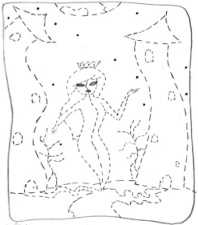 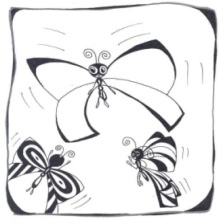 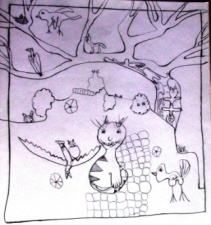 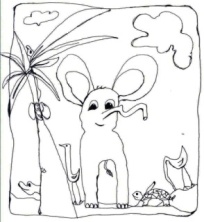 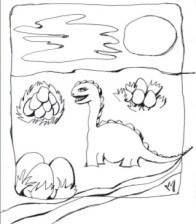 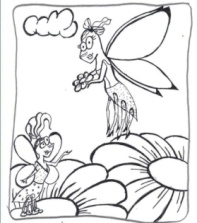 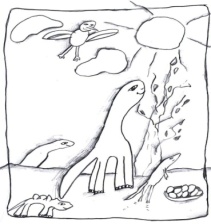 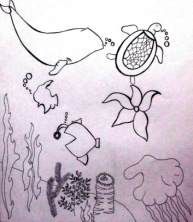 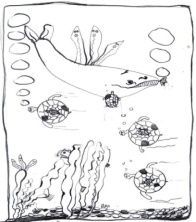 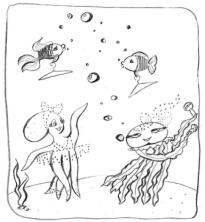 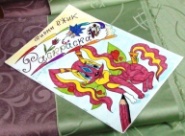 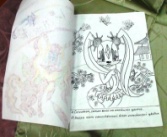 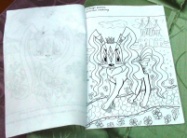 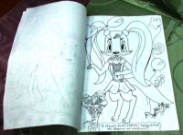 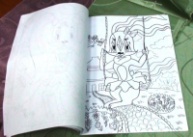 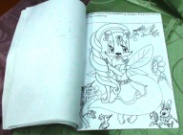 2. Не огорчаться над ошибками, находи творческие   решения к её устранению, преобразованию.  (второе моё правило)Мы не однократно в своей практике встречаем ситуацию, когда ученик не доволен своей работой, он  допустил ошибки в   своём рисунке. Например, «замучил» цвет в акварели,  получил грязное пятно, работа потеряла свежесть и живописные качества. Согласимся, что в процессе обучения, каждый преподаватель сталкивается с данной ситуацией. А, как следствие у ребёнка  закрадываться чувство неудовлетворённости своей работой, и   впоследствии может   привести, к нежеланию заниматься  изобразительным искусством. Как устранить ошибку и  дать толчок  для новой творческой работы на основе  старой, условно – испорченной? Поможет адаптированный мною метод, который даст начало  увлекательному путешествию по секретам художественного мастерства.Необычная техника «Промывка»Когда метод вводился, применялись чёрные  индийские чернила, производящие эффект гравюры на дереве.  В наше время существует большой диапазон художественных материалов, которые могут участвовать в ходе работы, а  области покрытия белилами  и тушью варьировать. С данным методом приятно  экспериментировать; кроме того можно изобрести свой собственный рецепт! Ход работы:1.Анализируем работу, выявляем ошибки .2.Белилами закрашиваем наиболее удачные места в рисунке. (Просушка работы)3.Широкой кистью,  начиная с верхней части, покрываем рисунок чёрной тушью или чернилами. (Просушка работы)4.Промывка -  аккуратно смываем слои туши и гуаши водой. (Просушка работы)5.Графическим материалом декорируем работу.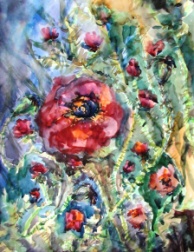 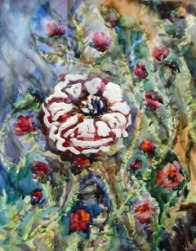 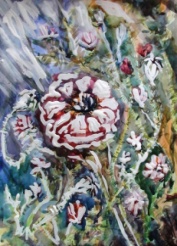 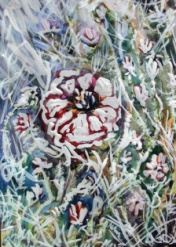 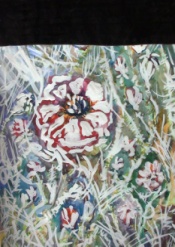 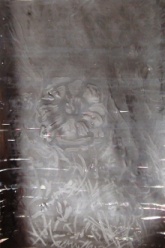 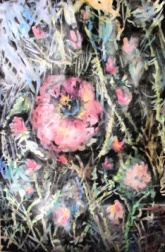 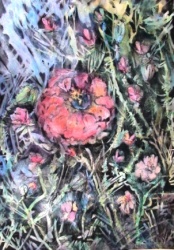 Вывод:  Используя данный метод на практике, я решаю следующие  задачи:   1.Формировать умение   нестандартно подходить к решению композиции. 2.Формировать опыт творческого подхода в работе над «ошибками».   3.Развивать технические и композиционные навыки, творческую фантазию и смелость.4.Воспитывать интерес к искусству, художественный вкус, любовь к родной природе.5. Воспитывать мотивацию к учебно-творческой деятельности.6. Способствовать сбережению и укреплению эмоционального микроклимата   учащихся.3. Быть увлечённым и пытливым, ведь только художественное творчество так тесно переплетается с нашим прошлым, настоящим и будущим. (Третье моё правило)Вопрос: Что такое дудлы. Кто такие дудлёры?В 1998 году основатели Google Ларри Пейдж и Сергей Брин хотели оповестить пользователей о том, что они уехали на фестиваль Burning Man в пустыне штата Невада. Они поместили позади второй буквы “о” логотипа рисунок деревянного человечка, чтобы все знали, что ребята сейчас не в офисе. Пользователи были приятно удивлены неожиданными переменами в простом логотипе тогда еще очень молодой компании.В 2000 году Ларри и Сергей назначили веб-мастера Денниса Хванга главным специалистом по дудлам в Google, а двенадцать лет спустя команда выросла в большой отдел иллюстраторов (они же дудлеры) и инженеров, которые нарисовали уже более 1000 дудлов для домашних страниц Google. Дудлы – необычные праздничные версии логотипа домашней страницы Google, радующие пользователей по всему миру уже в течение многих лет.   Каждый год компания «Google» объявляет конкурс  «Дудл для Google» для российских школьников в возрасте от 6 до 17 лет.Темы:-2012-2013год - «Мой город. Моя страна» ;-2013-2014год - «Моё путешествие в космос» (в этом году на сайте конкурса размещены уроки – рекомендации), Мы принимаем активное участие в данном конкурсе. И, данный метод работы со словом и образом я использую в своей практике, но формы работы преобразовываю: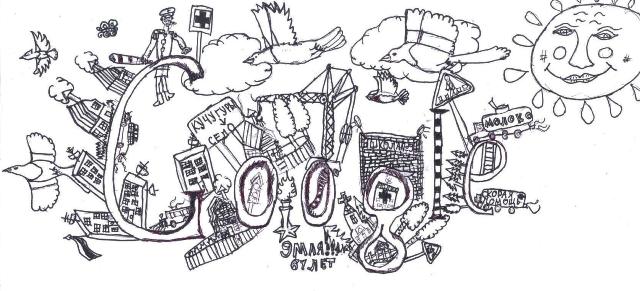 Творческое задание:   Предлагаю  выполнить  эскизы к композиции по региональному компоненту по методу дудл на тему: "Мой город. Мой округ ".В основе работы   используем ключевые слова, характеризующие наш округ - (ЮГРА, ХМАО, ОБЬ)- возможны   свои варианты. В  содержание композиции - смысловой  рисунок по темам:Флора и фауна   - (растения, ягоды, животные, птицы, рыба).Люди – местные жители, труженики нашего ОКРУГА.Профессия - коренных народов севера и тех, кто осваивает богатейшие запасы СЕВЕРНОГО КРАЯ.Пейзаж - просторы ЮГРЫ, городские парковые ансамбли, исторические памятные места. Транспорт -  национальные, спец. техника.  Декор - традиционный хантыйский орнамент  (щучьи зубки, заячьи ушки).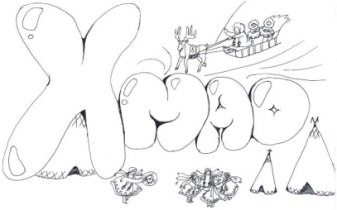 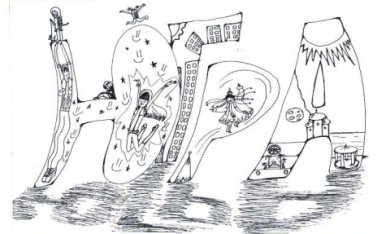 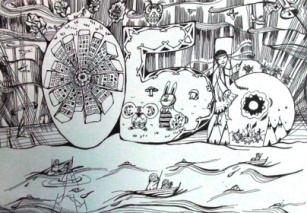  Работа учащихся  выполняется при помощи  выразительных  средств графики.  Совет: Тематику творческих заданий по методу - слово через образ,   можно расширить и использовать, как поиски к тематическим композициям  о лете, иллюстраций и т.п..   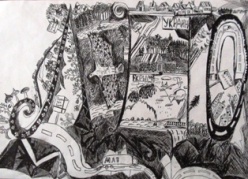 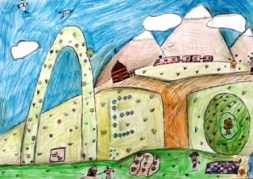  А, так же вычленять выразительную часть поиска, создавать новые композиции.  Заключение  Думаю, что мои методы работы, которые я использую на уроках Изобразительного искусства, композиции, рисунка и живописи   послужат  ярким влиянием на мотивацию ребёнка к творческому изучению предметов на отделении декоративно- прикладного искусства ДШИ.  Известный российский психолог  Л. С. Выготский, писал «Наш мозг и наши нервы, обладающие огромной пластичностью, легко изменяют свое тончайшее строение под влиянием тех или иных воздействий и сохраняют след от этих изменений, если эти возбуждения были достаточно сильны или достаточно часто повторялись. В мозгу происходит нечто подобное тому, что происходит с листом бумаги, когда мы перегибаем его в середине; на месте перегиба остается след - результат произведенною изменения и предрасположение к повторению этого изменения в будущем. Стоит теперь дунуть на эту бумагу, как она перегнется в том самом месте, где остался след…».   